JOICY NIXON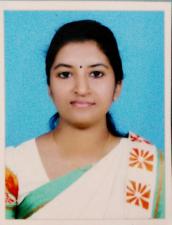    PersonalI hereby declare that all the information provided above is true and correct to the best of my knowledge and belief.           Sd/-JOICY NIXONWork 
ExperienceComputer Instructor 4 MonthsST. MICHALE'S INSTITUTE, L.F. Nagar, Kaloor.Data Entry Operator  -2000 February  2004 MarchCochin Urban Poverty Reduction Project of Corporation of Cochin aided by Department For International Development India (DFIDI)The job profiles includesLetter DraftingCreate Salary StatementsAssisting Finance ManagerTyping and Setting Monthly and Annually Project ReportsData Entry worksWard Secretary / Computer Tutor 2006 May to August 2007P.V.S.Memorial Hospital Kaloor, Cochin  682 017, Madhavi Samy Memorial School of Nursing, Eloor.The job profile includesLetter Drafting Typing Discharge Summary of patients.Patients Procedure entry.Type investigation results.Preparing Mediclaim and ECHS credit proceduresTeaching computer fundamentals, MS-Office and PowerpointFront Office Executive  2008 August to 2009 JanuaryIGM Public School, Puthukkalavattom.Executive  Guest and Patient Relation Department  2011 March  2012 NovemberKIMS Hospital and Surgical Centre, Pathadipalam.The job profile includesManage Front office and handling customersReport typing (USG, CT and X-Rays)Assist radiologists for ultrasound procedure. Investigation Billing.Maintain Radiology registers.Executive / Reporting Typist   2012 November 2014 JanuaryGeneral Hospital Ernakulam.The job profile includesReport typing (MRI, USG, CT and X-Rays)Assist radiologists for ultrasound procedure.Front office Investigation Billing.Maintain Radiology registers and PNDT procedures.Radiology Executive / Transcriptionist  2014 May – 2019 Sep Polakulath Narayanan Renai MedicityThe job profile includesFront office managing and handing patientsReport typing (USG, CT, X-Rays and MRI)Assist radiologists for ultrasound procedure.Maintain Radiology registers and PNDT procedures.Preparing Monthly statements                                             Associate in Nuclear Medicine Department                                                 Aster Medcity, KochiThe job profile includes.            Prepairing PETCT reports                                                       Manage patient appointments                                             Associate in Nuclear Medicine Department                                                 Aster Medcity, KochiThe job profile includes.            Prepairing PETCT reports                                                       Manage patient appointmentsEducational QualificationsEducational QualificationsProfessionalDiploma in Computer Science - 19981999Don Bosco Tech I.T.C, Vaduthala.D.T.P. & Typewriting English (lower), MalayalamAcademicDegree BBA Vinayaka Mission University, Salem  Pre-Degree II Group  - 1997-1998Mahatma Gandhi UniversitySt. Pauls College, Kalamassery.S.S.L.C.   1996Board of Public Examinations, KeralaSt. Marys Girls High School, Ernakulam.Age and Date of Birth40 Years, 20/05/1981SexFemaleMarital StatusMarriedNationality Indian Religion & Caste Christian, Latin Catholic.Husband's NameNixon JosephPermanent AddressKurumkottayil House,Patteripuram, Banglaw Parambu RoadAluva, Ernakulam, Kerala, India.Contact AddressSame as abovePh. 8547810583Passport No.M6682088Date of issue : 25/02/2015Date of expiry : 24/02/2025